Нижегородская академия МВД России, специализирующаяся на подготовке сотрудников подразделений экономической безопасности и противодействия коррупции, реализует очную форму обучения по специальностям: 38.05.01 «Экономическая безопасность», специализация «Экономическое – правовое обеспечение экономической безопасности», профиль «Деятельность специалистов-ревизоров подразделений экономической безопасности и противодействия коррупции», квалификация – «Экономист»; 40.05.01 «Правовое обеспечение национальной безопасности», специализация «Уголовно- правовая», профиль «Предварительное следствие в ОВД по уголовным делам в сфере экономической деятельности»; 40.04.02 «Правоохранительная деятельность», специализация «Оперативно-розыскная деятельность», профиль «Деятельность сотрудников подразделений экономической безопасности и противодействия коррупции», (срок обучения 5 лет, квалификация – Юрист).По направлению подготовки 40.03.02 «Обеспечение законности и правопорядка», профили «Административная деятельность полиции» и «Оперативно – розыскная деятельность» (срок обучения 4 года, квалификация Бакалавр).Необходимая информация о поступлении по прямому набору размещена на официальном сайте академии www.на.мвд.рф/раздел «Поступление»/вкладки «Прямой набор» и «Кандидатам на обучение».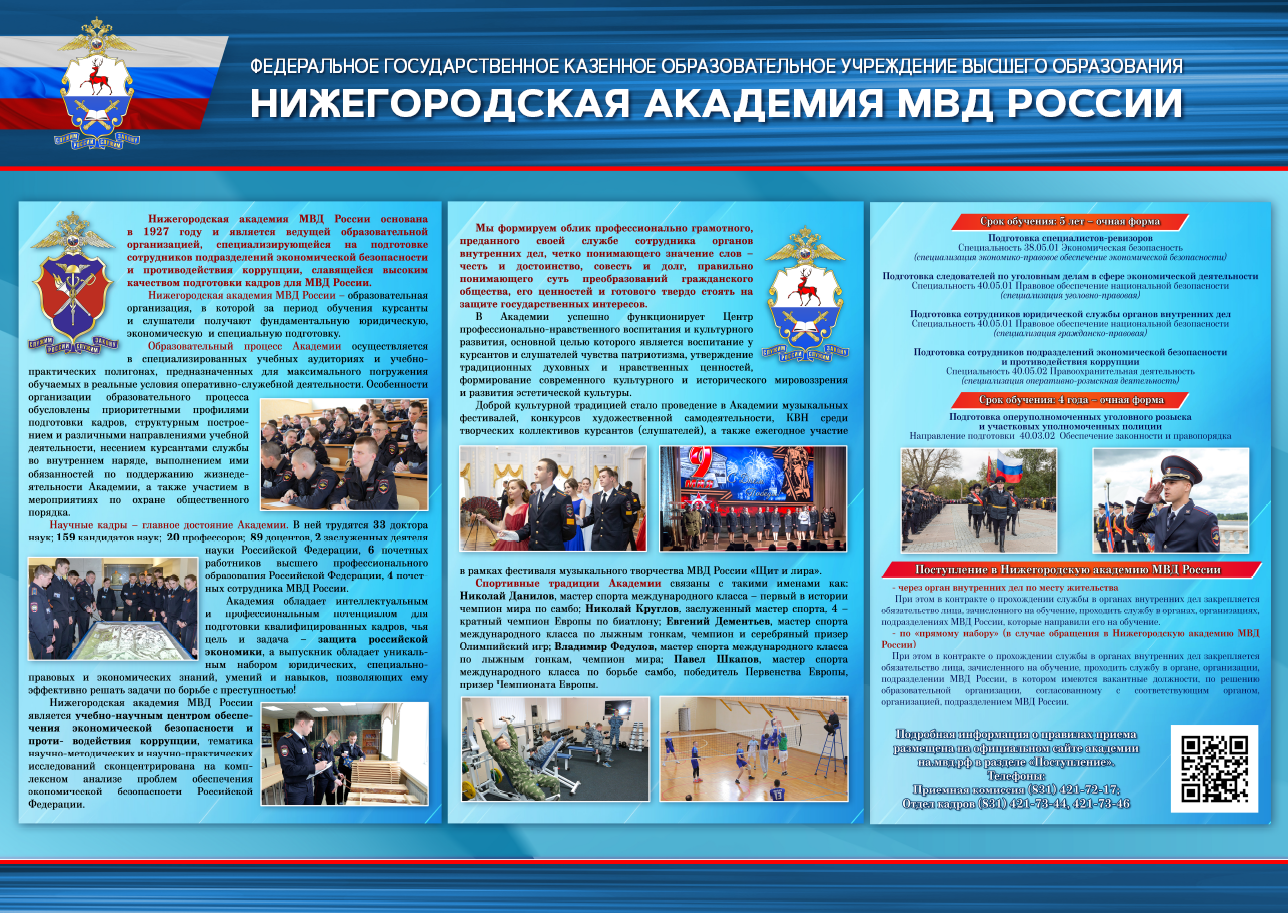 